.Restart: (at count 16, 3° wall)WALK (TWICE), MAMBO STEP (or Kick), COASTER STEP, STEP ¼ TURNTOE STRUT X 2, KICK BALL CHANGE X2MONTEREY TURNS, JAZZ BOXCHASSE', ROCK STEP, FULL TURNSTEP DIAGONAL BACK, TOUCH TOGETHER AND CLAP (x 4)ROCKIN CHAIR, PIVOTREPEATI Was on a Boat That Day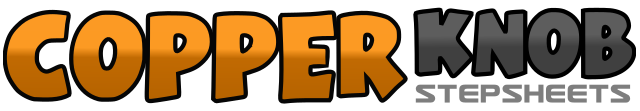 .......Compte:48Mur:4Niveau:Low Intermediate.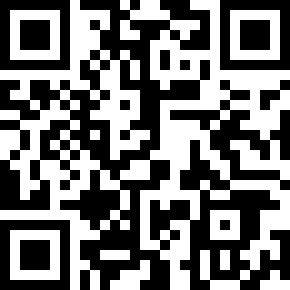 Chorégraphe:Tiziana Nastasi (IT) - November 2021Tiziana Nastasi (IT) - November 2021Tiziana Nastasi (IT) - November 2021Tiziana Nastasi (IT) - November 2021Tiziana Nastasi (IT) - November 2021.Musique:I Was On a Boat That Day - Old DominionI Was On a Boat That Day - Old DominionI Was On a Boat That Day - Old DominionI Was On a Boat That Day - Old DominionI Was On a Boat That Day - Old Dominion........1-2Step right foward, step left foward3&4Step right forward, recover to left foot, step right back (you can change count 3& with right kick foward)5&6Step left back, step right together, step left forward7&8Step right forward, ¼ turn to left (weight to the left foot)1-2Touch right toe over left, drop right heel to the floor3-4Touch left toe side, drop left heel to the floor5&6kick right foot to diagonal left, step right next left foot, step left together7&8kick right foot to diagonal left, step right next left foot, step left together1-2Touch right toe to right side, ½ turn to the right and step right next left3-4Touch left toe to left side, step left together5-6Cross right over left, step left diagonal back,7-8Step right side, step left over right1&2Chassè side right-left-right3-4Left Rock behind the right, Recover to right5-6¼ turn left and step left forward, ½ turn left and step right back7-8¼ turn left and step left side, touch right toe next to left foot1-2Step right to right diagonal back, touch left together and clap your hands3-4Step left to left diagonal back, touch right together and clap your hands5-6Step right to right diagonal back, touch left together and clap your hands7-8Step left to left diagonal back, touch right together and clap your hands1-2-3-4Step right forward, recover, step right back, recover5-6-7-8Step right forward, ½ turn to the left, step right foward, ½ turn to the left (weight to the left foot)